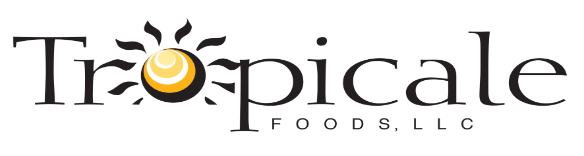 Employment ApplicationPLEASE COMPLETE PAGES 1-5	DATE  	Name 				 (Print)	Last	First	MiddlePresent	How long haveAddress  	you lived there?   	Street and Number	City	State	Zip Code	Years	MonthsTelephone No.		Cell Phone No 	Email 	GENERAL INFORMATIONPosition Desired:[  ] Part time [ ] Full time Salary Desired: 	Date available to start work: _ 	How many hours can you work weekly?  	Are you willing to work any shift, including nights and weekends?	[ ] Yes	[ ] NoIf no, please state any limitations:  	If yes, please give dates and position: 	Do you know or have any relative/friend currently working for the company?	[ ] Yes	[ ] NoName of relative/friend and relationship: 	Specialty  	Date Entered	Discharge Date  	EDUCATIONPLEASE COMPLETE ONLY IF APPLYING FOR A POSITION THAT REQUIRES DRIVINGPlease list all your work experience, beginning with your most recent job held.  If you were self-employed, give firm name. Attach additional sheets if necessary.Professional ExperiencePERSONAL REFERENCESPlease list persons who know you well -- not relativesAPPLICANT'S STATEMENT & AGREEMENTI understand that neither the acceptance of this application nor the subsequent entry into any type of employment relationship with Tropicale Foods, LLC. (“the Company”), creates an actual or implied contract of employment. I understand that, if I accept employment with the Company, it will be on an at-will basis. This means that either the Company or I have the right to terminate the employment relationship at any time, for any reason, with or without cause.In the event of my employment in a position with this Company, I will comply with all rules and regulations of this Company. I understand that the Company requires me to submit to a test for the presence of drugs in my system prior to employment and at any time during my employment, to the extent permitted by law. I also understand that any offer of employment may be contingent upon the passing of a physical and drug examination. I consent to the disclosure of the results of any physical examination and related tests to the Company. I also understand that I may be required to take other tests such as personality and honesty tests, prior to and during my employment. I understand that should I decline to sign this consent or take any of the above tests, my application for employment may be rejected or my employment may be terminated.I understand that the Company may obtain Public Records about me as part of a background investigation. I further understand that the Company may contact my previous employers. I authorize those employers to disclose to the Company all records and information pertinent to my employment with them. In addition to authorizing the release of any information regarding my employment, I hereby waive any rights or claims I have or may have against my former employers, their agents, employees, and representatives, as well as other individuals who release information to the Company, and release them from any and all liability, claims, or damages that may directly or indirectly result from the use, disclosure, or release of any such information by any person or party, whether such information is favorable or unfavorable to me. I authorize the persons named herein as personal references to provide the Company with any pertinent information they may have regarding myself. I also authorize the Company to use social medial and other internet resources as part of the pre-employment screening process to the extent permitted by law.I hereby state that all the information that I have provided on this application or any other documents completed in connection with my employment, and in any interview, is true and accurate. I have withheld nothing that would, if disclosed, affect this application unfavorably. I understand that if I am employed and any information provided to the Company is found to be false or incomplete in any respect, I may be dismissed. I understand if selected for hire, it will be necessary for me to provide satisfactory evidence of my identity and legal authority to work in the United States, and that federal immigration laws require me to complete an I-9 Form in this regard.Equal Employment Opportunity Policy: We are committed to providing equal employment opportunities to all employees and applicants without regard to race, religion, color, sex, gender identity, sexual orientation, national origin, ancestry, citizenship status, uniform service member status, marital status, pregnancy, age, protected medical condition, genetic information, disability or any other protected status in accordance with all applicable federal, state and local laws. We assure you that your opportunity for employment with Tropicale Foods, LLC., depends solely on your qualifications.DO NOT SIGN UNTIL YOU HAVE READ THE ABOVE STATEMENT & AGREEMENT. IF YOU HAVE ANY QUESTIONS REGARDING THIS STATEMENT, PLEASE ASK A COMPANY REPRESENTATIVE BEFORE SIGNING.I HEREBY ACKNOWLEDGE THAT I HAVE READ THE ABOVE STATEMENTS AND UNDERSTAND AND AGREE TO THE SAME.Signature of Applicant:  	Date:  	If you are under age 18, can you provide a work permit if offered a job?[] Yes[ ] No[]N/AAre you legally eligible for employment in the United States? Are you looking for employer sponsorship?[[] Yes] Yes[ ] No[ ] NoHave you ever worked for this Company before?[] Yes[ ] NoHave you ever been in the armed forces?[] Yes[] NoAre you a member of the national guard?[] Yes[] NoSchool NameYears Completed Diploma/DegreeDescribe Course of Study or MajorDescribe Specialized Training, Experience, Skills and Extra-Curricular ActivitiesElementary:High School:College/University:Graduate/Professional:Trade or Correspondence:Other:Do you have a valid state driver’s license?          Driver’s license number:_Expiration Date: 	        State Issue: Have you had an accident in the past 3 years?      How many? ____Have you had any moving violations in the past 3 years?       How many? Employer Name:		 									Address:	 										City/State/Zip:	 										Name of last Supervisor:		                         	Company Telephone:                                        Your last job title:			                         	Employment Dates (Month/Year): From:	To:				May we contact this employer?      [ ] Yes    [ ] No Reason for leaving (be specific):  List the jobs you held, duties performed, skills used or learned, advancements or promotions while you worked at this company:Employer Name:		 									Address:	 										City/State/Zip:	 										Name of last Supervisor:		                         	Company Telephone:                                        Your last job title:			                         	Employment Dates (Month/Year): From:	To:				May we contact this employer?      [ ] Yes    [ ] No Reason for leaving (be specific):  List the jobs you held, duties performed, skills used or learned, advancements or promotions while you worked at this company:Employer Name:		 									Address:	 										City/State/Zip:	 										Name of last Supervisor:		                         	Company Telephone:                                        Your last job title:			                         	Employment Dates (Month/Year): From:	To:				May we contact this employer?      [ ] Yes    [ ] No Reason for leaving (be specific):  List the jobs you held, duties performed, skills used or learned, advancements or promotions while you worked at this company:Employer Name:		 									Address:	 										City/State/Zip:	 										Name of last Supervisor:		                         	Company Telephone:                                        Your last job title:			                         	Employment Dates (Month/Year): From:	To:				May we contact this employer?      [ ] Yes    [ ] No Reason for leaving (be specific):  List the jobs you held, duties performed, skills used or learned, advancements or promotions while you worked at this company:NameOccupationAddress (Street, City and State)Telephone NumberNumber of Years Known